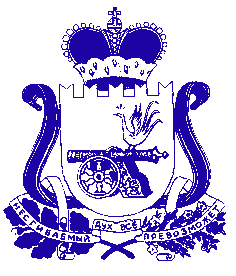 Администрация муниципального образования «Сафоновский район» Смоленской областиПОСТАНОВЛЕНИЕот 27.04.2020 № 475 Руководствуясь порядком разработки, реализации и оценки эффективности муниципальных программ муниципального образования «Сафоновский район» Смоленской области и муниципальных программ Сафоновского городского поселения Сафоновского района Смоленской области, утвержденным постановлением Администрации муниципального образования «Сафоновский район» Смоленской области от 19.09.2013 № 1172                                  (в редакции постановлений Администрации муниципального образования «Сафоновский район» Смоленской области от 04.12.2015 № 1427, от 30.12.2016                  № 1517), Уставом муниципального образования «Сафоновский район» Смоленской области, Администрация муниципального образования «Сафоновский район» Смоленской областиПОСТАНОВЛЯЕТ:1. Внести в муниципальную программу «Развитие системы образования муниципального образования «Сафоновский район» Смоленской области»                   на 2014-2025 годы (далее – муниципальная программа), утвержденную постановлением Администрации муниципального образования «Сафоновский район» Смоленской области от 06.05.2016 № 490, следующие изменения:1.1. Паспорт муниципальной программы «Развитие системы образования муниципального образования «Сафоновский район» Смоленской области»                на 2014-2025 годы изложить в следующей редакции:Паспортмуниципальной программы«Развитие системы образования муниципального образования «Сафоновский район» Смоленской области» на 2014-2025 годы(далее – муниципальная программа)1.2. Раздел 3 «Обоснование ресурсного обеспечения программы» муниципальной программы изложить в следующей редакции:«Общий объем финансирования муниципальной программы «Развитие системы образования муниципального образования «Сафоновский район» Смоленской области» на 2014-2025 годы составляет  5704719,3 тыс.руб., в том числе по годам:- 2014 год – 534777,9 тыс.руб.;- 2015 год – 517382,7 тыс.руб.;- 2016 год – 536275,5 тыс.руб.;- 2017 год – 572673,2 тыс.руб.;- 2018 год – 635127,9 тыс.руб.;- 2019 год – 658769,6 тыс.руб.;- 2020 год – 717799,5 тыс.руб.;- 2021 год – 751412,4 тыс.руб.;- 2022 год – 780500,6 тыс.руб.;- 2023 год – сумма не определена;- 2024 год – сумма не определена;- 2025 год – сумма не определена.Источником финансирования муниципальной программы являются средства федерального, областного и муниципального бюджетов, из них:средства Федерального бюджета – 75500,3 тыс.руб.;- 2014 год – 3454,0 тыс.руб.;- 2015 год – 5354,6 тыс.руб.;- 2016 год – 1187,4 тыс.руб.;- 2017 год – 3538,5 тыс.руб.;- 2018 год – 7368,1 тыс.руб.;- 2019 год – 10535,7 тыс.руб.;- 2020 год – 12452,3 тыс.руб.;- 2021 год – 14368,0 тыс.руб.;- 2022 год – 17241,7 тыс.руб.;- 2023 год – сумма не определена;- 2024 год – сумма не определена;- 2025 год – сумма не определена;средства областного бюджета – 3736027,5 тыс.руб.;- 2014 год – 363005,4 тыс.руб.;- 2015 год – 338806,9 тыс.руб.;- 2016 год – 368765,2 тыс.руб.;- 2017 год – 392834,2 тыс.руб.;- 2018 год – 426505,2 тыс.руб.;- 2019 год – 425432,9 тыс.руб.;- 2020 год – 451683,1 тыс.руб.;- 2021 год – 471739,1 тыс.руб.;- 2022 год – 497254,9 тыс.руб.;- 2023 год – сумма не определена;- 2024 год – сумма не определена;- 2025 год – сумма не определена;средства бюджета муниципального образования «Сафоновский район» Смоленской области – 1893191,5 тыс.руб.- 2014 год – 168318,5 тыс.руб.;- 2015 год – 173221,2 тыс.руб.;- 2016 год – 166322,9 тыс.руб.;- 2017 год – 176300,5 тыс.руб.;- 2018 год – 201254,6 тыс.руб.;- 2019 год – 222801,0 тыс.руб.;- 2020 год – 253664,1 тыс.руб.;- 2021 год – 265304,7  тыс.руб.;- 2022 год – 266004,0 тыс.руб.;- 2023 год – сумма не определена;- 2024 год – сумма не определена;- 2025 год – сумма не определена.».1.3.  Приложение № 1 к муниципальной программе «Целевые показатели реализации муниципальной программы «Развитие системы образования муниципального образования «Сафоновский район» Смоленской области» на 2014-2025 годы» дополнить следующими показателями:1.4. В приложение № 2 к муниципальной программе «План реализации муниципальной программы на 2014-2025 годы «Развитие системы образования муниципального образования «Сафоновский район» Смоленской области» внести изменения по следующим мероприятиям:1.5. В приложении № 4 к муниципальной программе «Подпрограмма «Организация предоставления бесплатного общего образования в общеобразовательных учреждениях муниципального образования «Сафоновский район» Смоленской области» на 2014-2025 годы»:1.5.1. В паспорте подпрограммы позицию «Объемы ассигнований подпрограммы (по годам реализации и в разрезе источников финансирования)» изложить в следующей редакции:«Общий объем финансирования подпрограммы составляет 3198947,5 тыс.руб., в том числе:средства Федерального бюджета – 13443,7 тыс.руб.:- 2014 год – 3454,0 тыс.руб.;- 2015 год – 5354,6 тыс.руб.;- 2016 год – 0,0 тыс.руб.;- 2017 год – 1336,5 тыс.руб.;- 2018 год – 1863,1 тыс.руб.;- 2019 год – 957,0 тыс.руб.;- 2020 год – 0,0 тыс.руб.;- 2021 год – 478,5 тыс.руб.;- 2022 год – 0,0 тыс.руб;- 2023 год – сумма не определена;- 2024 год – сумма не определена;- 2025 год – сумма не определена;средства бюджета Смоленской области – 2697571,8 тыс.руб.:- 2014 год – 261768,6 тыс.руб.;- 2015 год – 262428,4 тыс.руб.;- 2016 год – 283532,5 тыс.руб.;- 2017 год – 270373,1 тыс.руб.;- 2018 год – 299189,2 тыс.руб.;- 2019 год – 305428,7 тыс.руб.;- 2020 год – 317892,6 тыс.руб.;- 2021 год – 337736,2 тыс.руб.;- 2022 год – 359222,5 тыс.руб;- 2023 год – сумма не определена;- 2024 год – сумма не определена;- 2025 год – сумма не определена;средства бюджета муниципального образования «Сафоновский район» Смоленской области – 487932,0 тыс.руб.:- 2014 год – 50661,8 тыс.руб.;- 2015 год – 53166,8 тыс.руб.;- 2016 год – 49864,1 тыс.руб.;- 2017 год – 48617,7 тыс.руб.;- 2018 год – 55418,4 тыс.руб.;- 2019 год – 56657,7 тыс.руб.;- 2020 год – 57848,5 тыс.руб.;- 2021 год – 57848,5 тыс.руб.;- 2022 год – 57848,5 тыс.руб;- 2023 год – сумма не определена;- 2024 год – сумма не определена;- 2025 год – сумма не определена.По годам реализации – 3198947,5 тыс.руб.:- 2014 год – 315884,4 тыс.руб.;- 2015 год – 320949,8 тыс.руб.;- 2016 год – 333396,6 тыс.руб.;- 2017 год – 320327,3 тыс.руб.;- 2018 год – 356470,7  тыс.руб.;- 2019 год – 363043,4 тыс.руб.;- 2020 год – 375741,1 тыс.руб.;- 2021 год – 396063,2 тыс.руб.;- 2022 год – 417071,0 тыс.руб;- 2023 год – сумма не определена;- 2024 год – сумма не определена;- 2025 год – сумма не определена.»;1.5.2. В пункт 3 Плана реализации подпрограммы «Организация предоставления бесплатного общего образования в общеобразовательных учреждениях муниципального образования «Сафоновский район» Смоленской области» на 2014-2025 годы» внести изменения по следующим мероприятиям:1.5.3. В пункте 4 «Обоснование ресурсного обеспечения подпрограммы» второй абзац изложить в следующей редакции:«Общий объем финансирования составит 3198947,5 тыс.руб. Объем финансирования основных мероприятий из средств бюджета муниципального образования «Сафоновский район» Смоленской области – 487932,0 тыс.руб., областного бюджета – 2697571,8 тыс.руб., федерального бюджета – 13443,7 тыс.руб.».1.6. В приложении № 5 к муниципальной программе «Подпрограмма «Организация предоставления бесплатного дополнительного образования в образовательных учреждениях муниципального образования «Сафоновский район» Смоленской области» на 2014-2025 годы»:1.6.1. Паспорт  подпрограммы изложить в следующей редакции:1.6.2. Пункт 1 «Общая характеристика социально-экономической сферы реализации подпрограммы» дополнить первым абзацем:«В целях реализации мероприятий федерального проекта «Успех каждого ребенка» национального проекта «Образование», утвержденного протоколом президиума Совета при Президенте Российской Федерации по стратегическому развитию и национальным проектам от 03.09.2018 № 10, в целях обеспечения равной доступности качественного дополнительного образовании в муниципальном образовании «Сафоновский район» Смоленской области реализуется система персонифицироваинного финансирования дополнительного образования детей, подразумевающая предоставление детям сертификатов дополнительного образования. С целью обеспечения использования сертификатов дополнительного образования комитет по образованию руководствуется региональными Правилами персонифицированного финансирования дополнительного образования детей и ежегодно принимает программу персонифицированного финансирования дополнительного образования детей в муниципальном образовании «Сафоновский район» Смоленской области».  1.6.3. Пункт 2 «Цель и целевые показатели реализации подпрограммы «Организация предоставления бесплатного дополнительного образования в образовательных учреждениях муниципального образования «Сафоновский район» Смоленской области» на 2014-2025 годы» дополнить следующим показателем:1.6.4. В пункт 3 Плана реализации подпрограммы «Организация предоставления бесплатного дополнительного образования в образовательных учреждениях муниципального образования «Сафоновский район» Смоленской области» на 2014-2025 годы» внести изменения по следующим мероприятиям:1.6.5. В пункте 4 «Обоснование ресурсного обеспечения подпрограммы» второй абзац изложить в следующей редакции: «Объем финансирования мероприятий подпрограммы составит 363396,2 тыс.руб., средства областного бюджета – 11858,1 тыс.руб., средства федерального бюджета – 1187,4 тыс.руб., средства местного бюджета – 350350,7 тыс.руб.».2. Опубликовать настоящее постановление на официальном сайте Администрации муниципального образования «Сафоновский район» Смоленской области в информационно-телекоммуникационной сети Интернет.3. Считать настоящее постановление неотъемлемой частью постановления Администрации муниципального образования «Сафоновский район» Смоленской области от 06.05.2016 № 490 «Об утверждении муниципальной программы «Развитие системы образования муниципального образования «Сафоновский район» Смоленской области» на 2014-2025 годы»                                        (в редакции постановлений Администрации муниципального образования «Сафоновский район» Смоленской области от 02.12.2016 № 1363, от 30.12.2016 № 1523, от 02.06.2017 № 679, от 20.02.2018 № 186, от 29.12.2017 № 1679, от 11.05.2018 № 575, от 09.06.2018 № 738, от 09.08.2018 № 970, 13.11.2018                   № 1347, от 18.12.2018 № 1539, от 29.12.2018 № 1638, от 20.02.2019 № 220,                   от 02.08.2019 № 1127, от 31.12.2019 № 1868, от 25.03.2020 № 353).И.п. Главы муниципального образования «Сафоновский район» Смоленской области				А.И. ЛапиковО внесении изменений в муниципальную программу «Развитие системы образования муниципального образования «Сафоновский район» Смоленской области» на 2014-2025 годыОтветственный исполнитель муниципальной программы комитет по образованию Администрации муниципального образования «Сафоновский район» Смоленской области;комитет по культуре  Администрации муниципального образования «Сафоновский район» Смоленской областиОтветственные исполнители подпрограмм муниципальной программы комитет по образованию Администрации муниципального образования «Сафоновский район»  Смоленской области;комитет по культуре  Администрации муниципального образования «Сафоновский район» Смоленской области;образовательные учреждения дошкольного, общего и дополнительного образования;МБУ ДОЛ «Борок»Исполнители основных мероприятий муниципальной программы  комитет по образованию Администрации муниципального образования «Сафоновский район» Смоленской области;комитет по культуре  Администрации муниципального образования «Сафоновский район» Смоленской области;образовательные учреждения дошкольного, общего и дополнительного образования;МБУ ДОЛ «Борок»Наименование подпрограмм муниципальной программы«Организация предоставления бесплатного дошкольного образования в образовательных учреждениях муниципального образования «Сафоновский район» Смоленской области» на 2014-2025 годы;«Организация предоставления бесплатного общего образования в общеобразовательных учреждениях муниципального образования «Сафоновский район» Смоленской области» на 2014-2025 годы;«Организация предоставления бесплатного дополнительного образования в образовательных учреждениях муниципального образования «Сафоновский район» Смоленской области» на 2014-2025 годы;«Организация отдыха и оздоровления детей, проживающих на территории муниципального образования «Сафоновский район» на 2014-2025 годы Смоленской области в каникулярное время»;«Обеспечивающая подпрограмма»Цель муниципальной программыобеспечение доступного качественного образования для удовлетворения различных образовательных потребностей населенияЦелевые показатели реализации муниципальной программы  охват детей в возрасте от 1 до 7 лет программами дошкольного образования;удельный вес учащихся государственных и муниципальных  общеобразовательных учреждений, обучающихся в соответствии с современными требованиями, в общей численности учащихся;удельный вес детей в возрасте от 5 до 18 лет, охваченных программами дополнительного образования от общего числа детей в возрасте от 5 до 18 летдоля детей в возрасте от 5 до 18 лет, использующих сертификаты дополнительного образования;сохранение количества специализаций и отделений в детских школах искусств;сохранение количества обучающихся и творческих коллективов детских школ искусств, удостоенных званий лауреатов конкурсов, фестивалей и выставок различных уровней;сохранение количества культурно-досуговых мероприятий, концертов, выставок, проводимых детскими школами искусств;увеличение доли педагогических работников первой и высшей категорий от общего числа педагогического составаСроки (этапы) реализации муниципальной программы2014-2025 годы. Программа реализуется в один этапОбъемы ассигнований муниципальной программы (по годам реализации и в разрезе источников финансирования)общий объем финансирования программы составляет 5704719,3 тыс.руб., в том числе:средства Федерального бюджета – 75500,3 тыс.руб.;2014 год – 3454,0 тыс.руб.;2015 год – 5354,6 тыс.руб.;2016 год – 1187,4 тыс.руб.;2017 год – 3538,5 тыс.руб.;2018 год – 7368,1 тыс.руб.;2019 год – 10535,7 тыс.руб.;2020 год – 12452,3 тыс.руб.;2021 год – 14368,0 тыс.руб.;2022 год – 17241,7 тыс.руб.;2023 год – сумма не определена;2024 год – сумма не определена;2025 год – сумма не определена;средства областного бюджета – 3736027,5 тыс.руб.;2014 год – 363005,4 тыс.руб.;2015 год – 338806,9 тыс.руб.;2016 год – 368765,2 тыс.руб.;2017 год – 392834,2 тыс.руб.;2018 год – 426505,2 тыс.руб.;2019 год – 425432,9 тыс.руб.;2020 год – 451683,1 тыс.руб.;2021 год – 471739,7 тыс.руб.;2022 год – 497254,9 тыс.руб.;2023 год – сумма не определена;2024 год – сумма не определена;2025 год – сумма не определена;средства бюджета муниципального образования «Сафоновский район» Смоленской области – 1893191,5 тыс.руб.- 2014 год – 168318,5 тыс.руб.;- 2015 год – 173221,2 тыс.руб.;- 2016 год – 166322,9 тыс.руб.;- 2017 год – 176300,5 тыс.руб.;- 2018 год – 201254,6 тыс.руб.;- 2019 год – 222801,0 тыс.руб.;- 2020 год – 253664,1 тыс.руб.;- 2021 год – 265304,7  тыс.руб.;- 2022 год – 266004,0 тыс.руб.;- 2023 год – сумма не определена;- 2024 год – сумма не определена;- 2025 год – сумма не определена.По годам реализации – 5704719,3 тыс.руб.:- 2014 год – 534777,9 тыс.руб.;- 2015 год – 517382,7 тыс.руб.;- 2016 год – 536275,5 тыс.руб.;- 2017 год – 572673,2 тыс.руб.;- 2018 год – 635127,9 тыс.руб.;- 2019 год – 658769,6 тыс.руб.;- 2020 год – 717799,5 тыс.руб.;- 2021 год – 751412,4 тыс.руб.;- 2022 год – 780500,6 тыс.руб.;- 2023 год – сумма не определена;- 2024 год – сумма не определена;- 2025 год – сумма не определена.Объем финансирования программы подлежит ежегодному уточнениюОжидаемые результаты реализации муниципальной программыобеспечение доступного качественного образования для удовлетворения различных образовательных потребностей населения;повышение удовлетворенности населения качеством образовательных услуг;ликвидация очереди на зачисление детей в возрасте от 3 до 7 лет в образовательные учреждения, реализующих основную общеобразовательную программу дошкольного образования;совершенствование условий обучения учащихся в образовательных учреждениях в соответствии с современными требованиями, соответствующими федеральным государственным образовательным стандартам;укрепление здоровья обучающихся; повышение социального статуса педагога через систему социальной поддержки и стимулирования работников образования, повышения квалификации, подготовки управленческих кадров, участие в федеральных и региональных программах;внедрения механизма персонифицированного финансирования и доступность дополнительного образования охват не менее 85% детей от 5 до 18 лет программами дополнительного образования;сохранение количества специализаций и отделений в детских школах искусств - 8 специализаций и отделений;сохранение количества обучающихся и творческих коллективов детских школ искусств, удостоенных званий лауреатов конкурсов, фестивалей и выставок различных уровней – не менее 70 %;сохранение количества культурно-досуговых мероприятий, концертов, выставок, проводимых детскими школами искусств – не менее 220;увеличение доли педагогических работников первой и высшей категорий – до 68% от общего числа педагогического состава.№ п/пНаименованиеподпрограммы и показателяБазовые значения показателей (к очередному финансовому году)Базовые значения показателей (к очередному финансовому году)Планируемые значения показателей (на очередной финансовый год и плановый период)Планируемые значения показателей (на очередной финансовый год и плановый период)Планируемые значения показателей (на очередной финансовый год и плановый период)№ п/пНаименованиеподпрограммы и показателяЕд.изм201820192020 2021  20224.Подпрограмма «Организация предоставления бесплатного дополнительного образования в образовательных учреждениях муниципального образования «Сафоновский район» Смоленской области»Подпрограмма «Организация предоставления бесплатного дополнительного образования в образовательных учреждениях муниципального образования «Сафоновский район» Смоленской области»Подпрограмма «Организация предоставления бесплатного дополнительного образования в образовательных учреждениях муниципального образования «Сафоновский район» Смоленской области»Подпрограмма «Организация предоставления бесплатного дополнительного образования в образовательных учреждениях муниципального образования «Сафоновский район» Смоленской области»Подпрограмма «Организация предоставления бесплатного дополнительного образования в образовательных учреждениях муниципального образования «Сафоновский район» Смоленской области»Подпрограмма «Организация предоставления бесплатного дополнительного образования в образовательных учреждениях муниципального образования «Сафоновский район» Смоленской области»Подпрограмма «Организация предоставления бесплатного дополнительного образования в образовательных учреждениях муниципального образования «Сафоновский район» Смоленской области»4.5Доля детей в возрасте от 5 до 18 лет, имеющих право на получение дополнительного образования в рамках системы персонифицированного финансирования в общей численности детей в возрасте от 5 до 18 лет%003030304.6Сохранение количества специализаций и отделений в детских школах искусствед.888884.7Сохранение количества обучающихся и творческих коллективов детских школ искусств, удостоенных званий лауреатов конкурсов, фестивалей и выставок различных уровней%70707070704.8Сохранение количества культурно-досуговых мероприятий, концертов, выставок, проводимых детскими школами искусствед.1792002202202204.9Увеличение доли педагогических работников первой и высшей категорий от общего числа педагогического состава%до 68до 68до 68до 68до 68НаименованиеНаименованиеИсполнительмероприятияИсточники финансового обеспечения (расшифровать)Объем средств на реализацию муниципальной программы на отчетный год и плановый период,тыс. руб.Объем средств на реализацию муниципальной программы на отчетный год и плановый период,тыс. руб.Объем средств на реализацию муниципальной программы на отчетный год и плановый период,тыс. руб.Объем средств на реализацию муниципальной программы на отчетный год и плановый период,тыс. руб.Планируемое значение показателя на реализацию муниципальной программы на отчетный год и плановый периодПланируемое значение показателя на реализацию муниципальной программы на отчетный год и плановый периодПланируемое значение показателя на реализацию муниципальной программы на отчетный год и плановый периодПланируемое значение показателя на реализацию муниципальной программы на отчетный год и плановый периодНаименованиеНаименованиеИсполнительмероприятияИсточники финансового обеспечения (расшифровать)всего2020202120222020202020212022Основное мероприятие: 3. Обеспечение общедоступного бесплатного начального общего образования, основного общего образования, среднего общего образованияОсновное мероприятие: 3. Обеспечение общедоступного бесплатного начального общего образования, основного общего образования, среднего общего образованияОсновное мероприятие: 3. Обеспечение общедоступного бесплатного начального общего образования, основного общего образования, среднего общего образованияОсновное мероприятие: 3. Обеспечение общедоступного бесплатного начального общего образования, основного общего образования, среднего общего образованияОсновное мероприятие: 3. Обеспечение общедоступного бесплатного начального общего образования, основного общего образования, среднего общего образованияОсновное мероприятие: 3. Обеспечение общедоступного бесплатного начального общего образования, основного общего образования, среднего общего образованияОсновное мероприятие: 3. Обеспечение общедоступного бесплатного начального общего образования, основного общего образования, среднего общего образованияОсновное мероприятие: 3. Обеспечение общедоступного бесплатного начального общего образования, основного общего образования, среднего общего образованияОсновное мероприятие: 3. Обеспечение общедоступного бесплатного начального общего образования, основного общего образования, среднего общего образованияОсновное мероприятие: 3. Обеспечение общедоступного бесплатного начального общего образования, основного общего образования, среднего общего образованияОсновное мероприятие: 3. Обеспечение общедоступного бесплатного начального общего образования, основного общего образования, среднего общего образованияОсновное мероприятие: 3. Обеспечение общедоступного бесплатного начального общего образования, основного общего образования, среднего общего образованияРегиональный проект «Современная школа»Региональный проект «Современная школа»Региональный проект «Современная школа»Региональный проект «Современная школа»Региональный проект «Современная школа»Региональный проект «Современная школа»Региональный проект «Современная школа»Региональный проект «Современная школа»Региональный проект «Современная школа»Региональный проект «Современная школа»Региональный проект «Современная школа»Региональный проект «Современная школа»Региональный проект «Современная школа»Региональный проект «Современная школа»комитет по образованию,Департамент Смоленской области по образованию, науке и молодежной политике, ОУбюджет МО «Сафоновский район» Смоленской областибюджет Смоленской областиФедеральный бюджет0,028744,80,00,0975,20,00,08319,20,00,019450,40,0ххххххххххххИтого по региональному проектуИтого по региональному проекту28744,8975,28319,219450,4ххххОсновное мероприятие: 4. Обеспечение предоставления дополнительного образованияОсновное мероприятие: 4. Обеспечение предоставления дополнительного образованияОсновное мероприятие: 4. Обеспечение предоставления дополнительного образованияОсновное мероприятие: 4. Обеспечение предоставления дополнительного образованияОсновное мероприятие: 4. Обеспечение предоставления дополнительного образованияОсновное мероприятие: 4. Обеспечение предоставления дополнительного образованияОсновное мероприятие: 4. Обеспечение предоставления дополнительного образованияОсновное мероприятие: 4. Обеспечение предоставления дополнительного образованияОсновное мероприятие: 4. Обеспечение предоставления дополнительного образованияОсновное мероприятие: 4. Обеспечение предоставления дополнительного образованияОсновное мероприятие: 4. Обеспечение предоставления дополнительного образованияОсновное мероприятие: 4. Обеспечение предоставления дополнительного образованияОбеспечение предоставления дополнительного образования детей Обеспечение предоставления дополнительного образования детей комитет по образованию, комитет по культуре образовательные учреждениябюджет МО «Сафоновский район» Смоленской областибюджетСмоленской области107465,765874,60,030652,121304,000,038406,822285,30,038406,822285,30,0ххххххххИтого по основному мероприятию 4Итого по основному мероприятию 4173340,351956,160629,160629,1ххххОсновное мероприятие 4.1:  Обеспечение функционирования системы персонифицированного финансирования дополнительного образования детейОсновное мероприятие 4.1:  Обеспечение функционирования системы персонифицированного финансирования дополнительного образования детейОсновное мероприятие 4.1:  Обеспечение функционирования системы персонифицированного финансирования дополнительного образования детейОсновное мероприятие 4.1:  Обеспечение функционирования системы персонифицированного финансирования дополнительного образования детейОсновное мероприятие 4.1:  Обеспечение функционирования системы персонифицированного финансирования дополнительного образования детейОсновное мероприятие 4.1:  Обеспечение функционирования системы персонифицированного финансирования дополнительного образования детейОсновное мероприятие 4.1:  Обеспечение функционирования системы персонифицированного финансирования дополнительного образования детейОсновное мероприятие 4.1:  Обеспечение функционирования системы персонифицированного финансирования дополнительного образования детейОсновное мероприятие 4.1:  Обеспечение функционирования системы персонифицированного финансирования дополнительного образования детейОсновное мероприятие 4.1:  Обеспечение функционирования системы персонифицированного финансирования дополнительного образования детейОсновное мероприятие 4.1:  Обеспечение функционирования системы персонифицированного финансирования дополнительного образования детейОсновное мероприятие 4.1:  Обеспечение функционирования системы персонифицированного финансирования дополнительного образования детейОбеспечение функционирования системы персонифицированного финансирования дополнительного образования детейОбеспечение функционирования системы персонифицированного финансирования дополнительного образования детейкомитет по образованию, комитет по культуре образовательные учреждениябюджет МО «Сафоновский район» Смоленской областибюджетСмоленской области7754,7981,37754,7981,30,00,0ххххИтого по основному мероприятию 4.1Итого по основному мероприятию 4.18736,08736,00,00,0ххххИтого:Итого:2111755,4669978,8707995,7733780,9ххххПодпрограмма «Организация предоставления бесплатного общего образования в общеобразовательных учреждениях муниципального образования «Сафоновский район» Смоленской области»Подпрограмма «Организация предоставления бесплатного общего образования в общеобразовательных учреждениях муниципального образования «Сафоновский район» Смоленской области»Подпрограмма «Организация предоставления бесплатного общего образования в общеобразовательных учреждениях муниципального образования «Сафоновский район» Смоленской области»Подпрограмма «Организация предоставления бесплатного общего образования в общеобразовательных учреждениях муниципального образования «Сафоновский район» Смоленской области»Подпрограмма «Организация предоставления бесплатного общего образования в общеобразовательных учреждениях муниципального образования «Сафоновский район» Смоленской области»Подпрограмма «Организация предоставления бесплатного общего образования в общеобразовательных учреждениях муниципального образования «Сафоновский район» Смоленской области»Подпрограмма «Организация предоставления бесплатного общего образования в общеобразовательных учреждениях муниципального образования «Сафоновский район» Смоленской области»Подпрограмма «Организация предоставления бесплатного общего образования в общеобразовательных учреждениях муниципального образования «Сафоновский район» Смоленской области»Подпрограмма «Организация предоставления бесплатного общего образования в общеобразовательных учреждениях муниципального образования «Сафоновский район» Смоленской области»Подпрограмма «Организация предоставления бесплатного общего образования в общеобразовательных учреждениях муниципального образования «Сафоновский район» Смоленской области»Подпрограмма «Организация предоставления бесплатного общего образования в общеобразовательных учреждениях муниципального образования «Сафоновский район» Смоленской области»Подпрограмма «Организация предоставления бесплатного общего образования в общеобразовательных учреждениях муниципального образования «Сафоновский район» Смоленской области»Региональный проект «Современная школа»Региональный проект «Современная школа»Региональный проект «Современная школа»Региональный проект «Современная школа»Региональный проект «Современная школа»Региональный проект «Современная школа»Региональный проект «Современная школа»Региональный проект «Современная школа»Региональный проект «Современная школа»Региональный проект «Современная школа»Региональный проект «Современная школа»Региональный проект «Современная школа»Региональный проект «Современная школа»Региональный проект «Современная школа»комитет по образованию,Департамент Смоленской области по образованию, науке и молодежной политике, ОУбюджет МО «Сафоновский район» Смоленской областибюджет Смоленской областиФедеральный бюджет0,028744,80,00,0975,20,00,08319,20,00,019450,40,0ххххххххххххИтого по региональному проекту:Итого по региональному проекту:28744,8975,28319,219450,4ххххПодпрограмма «Организация предоставления бесплатного дополнительного образования в образовательных учреждениях муниципального образования «Сафоновский район» Смоленской области»Подпрограмма «Организация предоставления бесплатного дополнительного образования в образовательных учреждениях муниципального образования «Сафоновский район» Смоленской области»Подпрограмма «Организация предоставления бесплатного дополнительного образования в образовательных учреждениях муниципального образования «Сафоновский район» Смоленской области»Подпрограмма «Организация предоставления бесплатного дополнительного образования в образовательных учреждениях муниципального образования «Сафоновский район» Смоленской области»Подпрограмма «Организация предоставления бесплатного дополнительного образования в образовательных учреждениях муниципального образования «Сафоновский район» Смоленской области»Подпрограмма «Организация предоставления бесплатного дополнительного образования в образовательных учреждениях муниципального образования «Сафоновский район» Смоленской области»Подпрограмма «Организация предоставления бесплатного дополнительного образования в образовательных учреждениях муниципального образования «Сафоновский район» Смоленской области»Подпрограмма «Организация предоставления бесплатного дополнительного образования в образовательных учреждениях муниципального образования «Сафоновский район» Смоленской области»Подпрограмма «Организация предоставления бесплатного дополнительного образования в образовательных учреждениях муниципального образования «Сафоновский район» Смоленской области»Подпрограмма «Организация предоставления бесплатного дополнительного образования в образовательных учреждениях муниципального образования «Сафоновский район» Смоленской области»Подпрограмма «Организация предоставления бесплатного дополнительного образования в образовательных учреждениях муниципального образования «Сафоновский район» Смоленской области»Подпрограмма «Организация предоставления бесплатного дополнительного образования в образовательных учреждениях муниципального образования «Сафоновский район» Смоленской области»Основное мероприятие 1: Обеспечение предоставления дополнительного образованияОсновное мероприятие 1: Обеспечение предоставления дополнительного образованияОсновное мероприятие 1: Обеспечение предоставления дополнительного образованияОсновное мероприятие 1: Обеспечение предоставления дополнительного образованияОсновное мероприятие 1: Обеспечение предоставления дополнительного образованияОсновное мероприятие 1: Обеспечение предоставления дополнительного образованияОсновное мероприятие 1: Обеспечение предоставления дополнительного образованияОсновное мероприятие 1: Обеспечение предоставления дополнительного образованияОсновное мероприятие 1: Обеспечение предоставления дополнительного образованияОсновное мероприятие 1: Обеспечение предоставления дополнительного образованияОсновное мероприятие 1: Обеспечение предоставления дополнительного образованияОсновное мероприятие 1: Обеспечение предоставления дополнительного образованияОбеспечение предоставления дополнительного образования детей Обеспечение предоставления дополнительного образования детей комитет по образованию, комитет по культуре образовательные учреждениябюджет МО «Сафоновский район» Смоленской областибюджетСмоленской области107465,765874,60,030652,121304,000,038406,822285,30,038406,822285,30,0ххххххххИтого по основному мероприятию 1Итого по основному мероприятию 1173340,351956,160692,160692,1Основное мероприятие 2:  Обеспечение функционирования системы персонифицированного финансирования дополнительного образования детейОсновное мероприятие 2:  Обеспечение функционирования системы персонифицированного финансирования дополнительного образования детейОсновное мероприятие 2:  Обеспечение функционирования системы персонифицированного финансирования дополнительного образования детейОсновное мероприятие 2:  Обеспечение функционирования системы персонифицированного финансирования дополнительного образования детейОсновное мероприятие 2:  Обеспечение функционирования системы персонифицированного финансирования дополнительного образования детейОсновное мероприятие 2:  Обеспечение функционирования системы персонифицированного финансирования дополнительного образования детейОсновное мероприятие 2:  Обеспечение функционирования системы персонифицированного финансирования дополнительного образования детейОсновное мероприятие 2:  Обеспечение функционирования системы персонифицированного финансирования дополнительного образования детейОсновное мероприятие 2:  Обеспечение функционирования системы персонифицированного финансирования дополнительного образования детейОсновное мероприятие 2:  Обеспечение функционирования системы персонифицированного финансирования дополнительного образования детейОсновное мероприятие 2:  Обеспечение функционирования системы персонифицированного финансирования дополнительного образования детейОсновное мероприятие 2:  Обеспечение функционирования системы персонифицированного финансирования дополнительного образования детейОбеспечение функционирования системы персонифицированного финансирования дополнительного образования детейОбеспечение функционирования системы персонифицированного финансирования дополнительного образования детейкомитет по образованию, комитет по культуре образовательные учреждениябюджет МО «Сафоновский район» Смоленской областибюджетСмоленской области7754,7981,37754,7981,30,00,0ххххИтого по основному мероприятию 2Итого по основному мероприятию 28736,08736,00,00,0Итого по основным мероприятиямИтого по основным мероприятиям182076,360692,160692,160692,1ххххИтого по подпрограммам2111755,4669978,8707995,7733780,9ххххНаименованиеИсполнительмероприятияИсполнительмероприятияИсточники финансового обеспечения (расшифровать)Источники финансового обеспечения (расшифровать)Источники финансового обеспечения (расшифровать)Объем средств на реализациюмуниципальной программына отчетный год и плановый период,тыс. руб.Объем средств на реализациюмуниципальной программына отчетный год и плановый период,тыс. руб.Объем средств на реализациюмуниципальной программына отчетный год и плановый период,тыс. руб.Объем средств на реализациюмуниципальной программына отчетный год и плановый период,тыс. руб.Объем средств на реализациюмуниципальной программына отчетный год и плановый период,тыс. руб.Объем средств на реализациюмуниципальной программына отчетный год и плановый период,тыс. руб.Планируемое значение показателя на реализацию муниципальной программы на отчетный год и плановый периодПланируемое значение показателя на реализацию муниципальной программы на отчетный год и плановый периодПланируемое значение показателя на реализацию муниципальной программы на отчетный год и плановый периодПланируемое значение показателя на реализацию муниципальной программы на отчетный год и плановый периодПланируемое значение показателя на реализацию муниципальной программы на отчетный год и плановый периодПланируемое значение показателя на реализацию муниципальной программы на отчетный год и плановый периодНаименованиеИсполнительмероприятияИсполнительмероприятияИсточники финансового обеспечения (расшифровать)Источники финансового обеспечения (расшифровать)Источники финансового обеспечения (расшифровать)всего20202021202120222022202020202021202120222022Основное мероприятие: Обеспечение общедоступного бесплатного начального общего образования, основного общего образования, среднего общего образованияОсновное мероприятие: Обеспечение общедоступного бесплатного начального общего образования, основного общего образования, среднего общего образованияОсновное мероприятие: Обеспечение общедоступного бесплатного начального общего образования, основного общего образования, среднего общего образованияОсновное мероприятие: Обеспечение общедоступного бесплатного начального общего образования, основного общего образования, среднего общего образованияОсновное мероприятие: Обеспечение общедоступного бесплатного начального общего образования, основного общего образования, среднего общего образованияОсновное мероприятие: Обеспечение общедоступного бесплатного начального общего образования, основного общего образования, среднего общего образованияОсновное мероприятие: Обеспечение общедоступного бесплатного начального общего образования, основного общего образования, среднего общего образованияОсновное мероприятие: Обеспечение общедоступного бесплатного начального общего образования, основного общего образования, среднего общего образованияОсновное мероприятие: Обеспечение общедоступного бесплатного начального общего образования, основного общего образования, среднего общего образованияОсновное мероприятие: Обеспечение общедоступного бесплатного начального общего образования, основного общего образования, среднего общего образованияОсновное мероприятие: Обеспечение общедоступного бесплатного начального общего образования, основного общего образования, среднего общего образованияОсновное мероприятие: Обеспечение общедоступного бесплатного начального общего образования, основного общего образования, среднего общего образованияОсновное мероприятие: Обеспечение общедоступного бесплатного начального общего образования, основного общего образования, среднего общего образованияОсновное мероприятие: Обеспечение общедоступного бесплатного начального общего образования, основного общего образования, среднего общего образованияОсновное мероприятие: Обеспечение общедоступного бесплатного начального общего образования, основного общего образования, среднего общего образованияОсновное мероприятие: Обеспечение общедоступного бесплатного начального общего образования, основного общего образования, среднего общего образованияОсновное мероприятие: Обеспечение общедоступного бесплатного начального общего образования, основного общего образования, среднего общего образованияОсновное мероприятие: Обеспечение общедоступного бесплатного начального общего образования, основного общего образования, среднего общего образованияРегиональный проект «Современная школа»Региональный проект «Современная школа»Региональный проект «Современная школа»Региональный проект «Современная школа»Региональный проект «Современная школа»Региональный проект «Современная школа»Региональный проект «Современная школа»Региональный проект «Современная школа»Региональный проект «Современная школа»Региональный проект «Современная школа»Региональный проект «Современная школа»Региональный проект «Современная школа»Региональный проект «Современная школа»Региональный проект «Современная школа»Региональный проект «Современная школа»Региональный проект «Современная школа»Региональный проект «Современная школа»Региональный проект «Современная школа»Региональный проект «Современная школа»Региональный проект «Современная школа»комитет по образованию,Департамент Смоленской области по образованию, науке и молодежной политике, ОУкомитет по образованию,Департамент Смоленской области по образованию, науке и молодежной политике, ОУбюджет МО «Сафоновский район» Смоленской областибюджет Смоленской областиФедеральный бюджет0,028744,80,00,028744,80,00,0975,20,00,0975,20,00,08319,20,00,08319,20,00,019450,40,00,019450,40,0ххххххххххххххххххИтого по региональному проектуИтого по региональному проекту28744,828744,8975,2975,28319,28319,219450,419450,4ххххххВсего по подпрограммеВсего по подпрограмме1188875,31188875,3375741,1375741,1396063,2396063,2417071,0417071,0ххххххОтветственные исполнители подпрограммыкомитет по образованию Администрации муниципального образования «Сафоновский район» Смоленской областикомитет по культуре Администрации муниципального образования «Сафоновский район» Смоленской областиИсполнители основных мероприятий подпрограммыкомитет по образованию Администрации муниципального образования «Сафоновский район» Смоленской области;комитет по культуре Администрации муниципального образования «Сафоновский район» Смоленской области;образовательные учреждения дошкольного, общего и дополнительного образования;МБУ ДОЛ «Борок»Цель подпрограммыповышение качества, доступности и эффективности бесплатного дополнительного образования детей в муниципальных образовательных учреждениях обеспечение функционирования системы персонифицированного финансирования, обеспечивающей свободу выбора образовательных программ, равенство доступа к дополнительному образованию за счет средств бюджетов бюджетной системы, легкость и оперативность смены осваиваемых образовательных программЦелевые показатели реализации подпрограммы 1) сохранение контингента воспитанников учреждений дополнительного образования детей до 95%;2) увеличение охвата воспитанников дополнительным образованием до 85%; 3) Охват детей в возрасте от 5 до 18 лет, имеющих право на получение дополнительного образования в рамках системы персонифицированного финансирования – не менее  30%3) увеличение доли педагогических работников, прошедших аттестацию до 80 % от общего количества педагогических работников учреждений дополнительного образования детей;4) увеличение доли педагогов, владеющих информационными технологиями до 85% от их общего количества5) сохранение количества специализаций и отделений в детских школах искусств - 8 специализаций и отделений;6) сохранение количества обучающихся и творческих коллективов детских школ искусств, удостоенных званий лауреатов конкурсов, фестивалей и выставок различных уровней – не менее 70 %;7) сохранение количества культурно-досуговых мероприятий, концертов, выставок, проводимых детскими школами искусств – не менее 220;8) увеличение доли педагогических работников первой и высшей категорий – до 68% от общего числа педагогического состава.Объемы ассигнований подпрограммы (по годам реализации и в разрезе источников финансирования)«Общий объем финансирования подпрограммы составляет 363396,2 тыс.руб., из средств бюджета муниципального образования «Сафоновский район» Смоленской области – 350350,7 тыс.руб.:- 2014 год – 25801,5 тыс. руб.;- 2015 год – 25369,4 тыс.руб.;- 2016 год – 24725,2 тыс.руб.;- 2017 год – 27842,9 тыс.руб.;- 2018 год – 29764,6 тыс.руб.;- 2019 год – 34770,8 тыс.руб.;- 2020 год – 60692,1 тыс.руб.;- 2021 год – 60692,1 тыс.руб.;- 2022 год – 60692,1 тыс.руб.;- 2023 год – сумма не определена;- 2024 год – сумма не определена;- 2025 год – сумма не определена;бюджета Смоленской области – 11858,1 тыс.руб.: - 2014 год – 64,9 тыс.руб.;- 2015 год – 30,0 тыс.руб.;- 2016 год – 1911,3 тыс.руб.;- 2017 год – 477,9 тыс.руб.;- 2018 год – 5919,5 тыс.руб..- 2019 год – 3454,5 тыс.руб.;- 2020 год – 0,0 тыс.руб.;- 2021 год – 0,0 тыс.руб.;- 2022 год – 0,0 тыс.руб.;- 2023 год – сумма не определена;- 2024 год – сумма не определена;- 2025 год – сумма не определена;Федерального бюджета – 1187,4 тыс.руб.:- 2014 год – 0,0 тыс.руб.;- 2015 год – 0,0 тыс.руб.;- 2016 год – 1187,4 тыс.руб.;- 2017 год – 0,0 тыс.руб.;- 2018 год – 0,0 тыс.руб.;- 2019 год – 0,0 тыс.руб.;- 2020 год – 0,0 тыс.руб.;- 2021 год – 0,0 тыс.руб.;- 2022 год – 0,0 тыс.руб.;- 2023 год – сумма не определена;- 2024 год – сумма не определена;- 2025 год – сумма не определена.По годам реализации – 363396,2 тыс.руб.:- 2014 год – 25866,4 тыс.руб.;- 2015 год – 25399,4 тыс.руб.;- 2016 год – 27823,9 тыс.руб.;- 2017 год – 28320,8 тыс.руб.;- 2018 год – 35684,1 тыс.руб.;- 2019 год – 38225,3 тыс.руб.;- 2020 год – 60692,1 тыс.руб.;- 2021 год – 60692,1 тыс.руб.;- 2022 год – 60692,1 тыс.руб.;- 2023 год – сумма не определена;- 2024 год – сумма не определена;- 2025 год – сумма не определена.»№ п/пНаименованиеподпрограммы и показателяЕд.изм.Базовые значения показателей ( к очередному финансовому году)Базовые значения показателей ( к очередному финансовому году)Планируемые значения показателей (на очередной финансовый год и плановый период)Планируемые значения показателей (на очередной финансовый год и плановый период)Планируемые значения показателей (на очередной финансовый год и плановый период)№ п/пНаименованиеподпрограммы и показателяЕд.изм.20182019202020212022Цель: повышение качества, доступности и эффективности бесплатного дополнительного образования детей в муниципальных образовательных учрежденияхЦель: повышение качества, доступности и эффективности бесплатного дополнительного образования детей в муниципальных образовательных учрежденияхЦель: повышение качества, доступности и эффективности бесплатного дополнительного образования детей в муниципальных образовательных учрежденияхЦель: повышение качества, доступности и эффективности бесплатного дополнительного образования детей в муниципальных образовательных учрежденияхЦель: повышение качества, доступности и эффективности бесплатного дополнительного образования детей в муниципальных образовательных учрежденияхЦель: повышение качества, доступности и эффективности бесплатного дополнительного образования детей в муниципальных образовательных учрежденияхЦель: повышение качества, доступности и эффективности бесплатного дополнительного образования детей в муниципальных образовательных учрежденияхЦель: повышение качества, доступности и эффективности бесплатного дополнительного образования детей в муниципальных образовательных учреждениях4.5Доля детей в возрасте от 5 до 18 лет, имеющих право на получение дополнительного образования в рамках системы персонифицированного финансирования в общей численности детей в возрасте от 5 до 18 лет%003030304.6Сохранение количества специализаций и отделений в детских школах искусствед.888884.7Сохранение количества обучающихся и творческих коллективов детских школ искусств, удостоенных званий лауреатов конкурсов, фестивалей и выставок различных уровней%70707070704.8Сохранение количества культурно-досуговых мероприятий, концертов, выставок, проводимых детскими школами искусствед.1792002202202204.9Увеличение доли педагогических работников первой и высшей категорий от общего числа педагогического состава%до 68до 68до 68до 68до 68НаименованиеИсполнительмероприятияИсточники финансового обеспечения (расшифровать)Объем средств на реализациюмуниципальной программына отчетный год и плановый период,тыс. рублейОбъем средств на реализациюмуниципальной программына отчетный год и плановый период,тыс. рублейОбъем средств на реализациюмуниципальной программына отчетный год и плановый период,тыс. рублейОбъем средств на реализациюмуниципальной программына отчетный год и плановый период,тыс. рублейПланируемое значение показателя на реализацию муниципальной программы на отчетный год и плановый периодПланируемое значение показателя на реализацию муниципальной программы на отчетный год и плановый периодПланируемое значение показателя на реализацию муниципальной программы на отчетный год и плановый периодНаименованиеИсполнительмероприятияИсточники финансового обеспечения (расшифровать)всего202020212022202020212022Цель: повышение качества, доступности и эффективности бесплатного дополнительного образования детей в муниципальных образовательных учрежденияхЦель: повышение качества, доступности и эффективности бесплатного дополнительного образования детей в муниципальных образовательных учрежденияхЦель: повышение качества, доступности и эффективности бесплатного дополнительного образования детей в муниципальных образовательных учрежденияхЦель: повышение качества, доступности и эффективности бесплатного дополнительного образования детей в муниципальных образовательных учрежденияхЦель: повышение качества, доступности и эффективности бесплатного дополнительного образования детей в муниципальных образовательных учрежденияхЦель: повышение качества, доступности и эффективности бесплатного дополнительного образования детей в муниципальных образовательных учрежденияхЦель: повышение качества, доступности и эффективности бесплатного дополнительного образования детей в муниципальных образовательных учрежденияхЦель: повышение качества, доступности и эффективности бесплатного дополнительного образования детей в муниципальных образовательных учрежденияхЦель: повышение качества, доступности и эффективности бесплатного дополнительного образования детей в муниципальных образовательных учрежденияхЦель: повышение качества, доступности и эффективности бесплатного дополнительного образования детей в муниципальных образовательных учрежденияхОсновное мероприятие 1: Обеспечение предоставления дополнительного образованияОсновное мероприятие 1: Обеспечение предоставления дополнительного образованияОсновное мероприятие 1: Обеспечение предоставления дополнительного образованияОсновное мероприятие 1: Обеспечение предоставления дополнительного образованияОсновное мероприятие 1: Обеспечение предоставления дополнительного образованияОсновное мероприятие 1: Обеспечение предоставления дополнительного образованияОсновное мероприятие 1: Обеспечение предоставления дополнительного образованияОсновное мероприятие 1: Обеспечение предоставления дополнительного образованияОсновное мероприятие 1: Обеспечение предоставления дополнительного образованияОсновное мероприятие 1: Обеспечение предоставления дополнительного образованияОбеспечение предоставления дополнительного образования детей комитет по образованию, комитет по культуре образовательные учреждениябюджет МО «Сафоновский район» Смоленской областибюджетСмоленской области107465,765874,60,030652,121304,000,038406,822285,30,038406,822285,30,0ххххххИтого по основному мероприятию 1173340,351956,160692,160692,1Основное мероприятие 2:  Обеспечение функционирования системы персонифицированного финансирования дополнительного образования детей Основное мероприятие 2:  Обеспечение функционирования системы персонифицированного финансирования дополнительного образования детей Основное мероприятие 2:  Обеспечение функционирования системы персонифицированного финансирования дополнительного образования детей Основное мероприятие 2:  Обеспечение функционирования системы персонифицированного финансирования дополнительного образования детей Основное мероприятие 2:  Обеспечение функционирования системы персонифицированного финансирования дополнительного образования детей Основное мероприятие 2:  Обеспечение функционирования системы персонифицированного финансирования дополнительного образования детей Основное мероприятие 2:  Обеспечение функционирования системы персонифицированного финансирования дополнительного образования детей Основное мероприятие 2:  Обеспечение функционирования системы персонифицированного финансирования дополнительного образования детей Основное мероприятие 2:  Обеспечение функционирования системы персонифицированного финансирования дополнительного образования детей Основное мероприятие 2:  Обеспечение функционирования системы персонифицированного финансирования дополнительного образования детей Обеспечение функционирования системы персонифицированного финансирования дополнительного образования детейкомитет по образованию, комитет по культуре образовательные учреждениябюджет МО «Сафоновский район» Смоленской областибюджетСмоленской области7754,7981,37754,7981,30,00,0хххИтого по основному мероприятию 28736,08736,00,00,0Итого по подпрограмме:182076,360692,160692,160692,1ххх